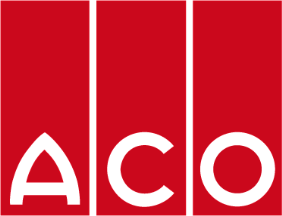 Merchtem, 2 maart 2022PERSBERICHTACO geeft afwatering een eigen gezichtTijdens de vakbeurs Techni-Mat toont ACO dat afwatering niet alleen functioneel is, maar dat dit ook een esthetische meerwaarde kan bieden.Het nieuwe afvoerkanaal PowerDrain Seal in is speciaal ontwikkeld voor gebieden met zware en intensieve verkeersbelasting. Het is de meest robuuste in zijn klasse. Hierdoor kan de asfalt- of klinkerverharding rechtstreeks tegen het kanaal worden aangewerkt voor toepassingen t/m klasse D400. Er is dus geen volledige betonomhulling noodzakelijk.Bovendien kunnen de PowerDrain Seal in afvoergoten afgewerkt worden met een gootrooster op maat. Met het concept “Urban Design” en de bijhorende “Freestyle”-roosters van ACO kan je openbare plaatsen een eigen identiteit geven. Gepersonaliseerde roosters op maat waarin logo’s, symbolen of namen van gemeenten verwerkt worden, behoren tot de mogelijkheden en zorgen voor een originele afwerking. Daarnaast biedt het TopTek Paving Assist klinkerdeksel toegang tot ondergrondse, technische ruimtes. Dankzij de openingshulp met gasdrukveer is het deksel eenvoudig te openen. Het is reukdicht en esthetisch, ideaal voor plaatsing op marktpleinen of andere openbare plaatsen!Nieuw in het ACO dekselassortiment zijn de brandwerende tegeldeksels TopTek Uniface FR met een brandwerendheid E120, EI1120, EI2120. Ze behalen een vlamdichtheid tot 120 min.  Deze tegeldeksels zijn belastbaar tot klasse B125 en geschikt als brandwerende vloerluiken in technische ruimten.Techni-Mat is een nieuwe vakbeurs over technieken en materialen voor infra & ruwbouw. De beurs vindt plaats op 9 & 10 maart 2022 in Kortrijk Xpo. Kom langs en ontdek de ACO-producten op stand 618. Registreer hier voor gratis toegang. Over ACO
ACO is specialist in afwatering. Het ACO-productgamma beheerst de gehele afwateringsketen, van het opvangen van water tot het afgeven aan de bodem, aan de openbare riolering of aan oppervlaktewater. ACO biedt daarin niet alleen hoogkwalitatieve producten, maar ook kennis, service en support. De ACO-groep staat wereldwijd voor kwaliteit, ervaring en innovatie op het gebied van afwateringstechnieken.Contactpersoon pers:
Sofie Vanderbauwede - sv@aco.be - +32 (0)52 38 17 79 ACO - Preenakker 6 - B-1785 Merchtem
Meer informatie op www.aco.beHet persbericht is samen met meerdere foto‘s tevens te downloaden via https://www.aco.be/ons-bedrijf/pers.